POCAHONTAS – Neil YoungAu-[D]rora BorealisThe icy sky at night[Em] Paddles cut the waterIn a [D] long and hurried flightFrom the [A] white man [C] to the [G] fields of [D] greenAnd the [A] homeland [C] we've [G] never [D] seenThey [D] killed us in our teepeesAnd they cut our women downThey [Em] might have left some babies[D] Cryin' on the groundBut the [A] firesticks [C] and the [G] wagons [D] comeAnd the [A] night falls [C] on the [G] settin' [D] sunThey [D] massacred the buffaloKitty corner from the bankThe [Em] taxis run across my feetAnd my [D] eyes have turned to blanksIn my [A] little box [C] at the [G] top of the [D] stairsWith my [A] indian rug [C] and a [G] pipe to [D] shareI [D] wish I was a trapperI would give a thousand peltsTo [Em] sleep with Pocahontasand [D] find out how she feltIn the [A] mornin' [C] on the [G] fields of [D] greenIn the [A] homeland [C] we've [G] never [D] seenAnd [D] maybe Marlon BrandoWill be there by the fireWe'll [Em] sit and talk of HollywoodAnd the [D] good things there for hireAnd the [A] Astrodome [C] and the [G] first tee-[D]peeMarlon [A] Brando, [C] Poca-[G]hontas and [D] meMarlon [A] Brando, [C] Poca-[G]hontas and [D] me[A] Pocahontas [C][G][D]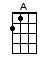 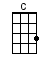 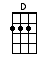 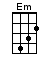 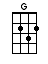 